                                                                         Avec le CMB « Courons Solidaires »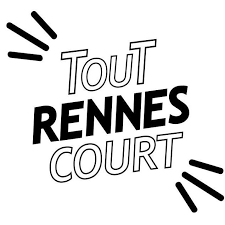 Fiche synthétique1 – PRESENTATION DE L’ASSOCIATIONBut de l’associationSon histoireSon organisation, ses coordonnées2 – PROJET DE L’ASSOCIATIONExpliquer le projet de l’association3 – PLAN DE FINANCEMENTDonner les éléments chiffrés pour réaliser ce projet4 - RESSOURCES/EMPLOISDocument comptable si vous en possédez (bilan…)D’où proviennent vos ressources ? montant ?5 – DIVERSContactsLiens utiles (site internet, autre organisme associé, …)